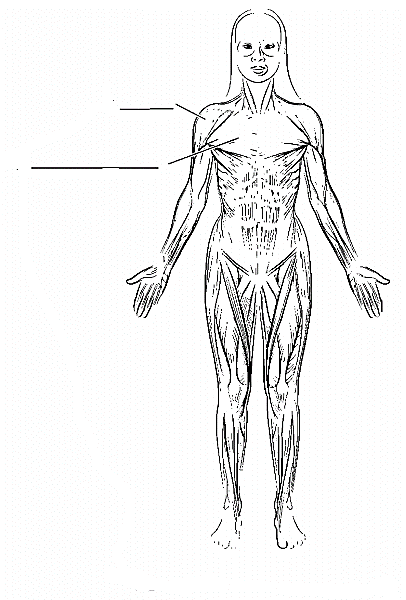 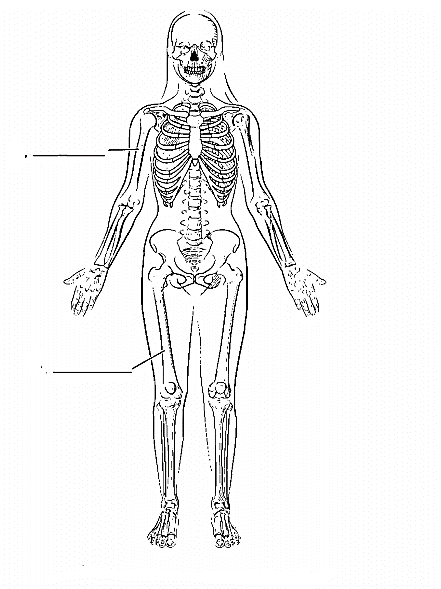 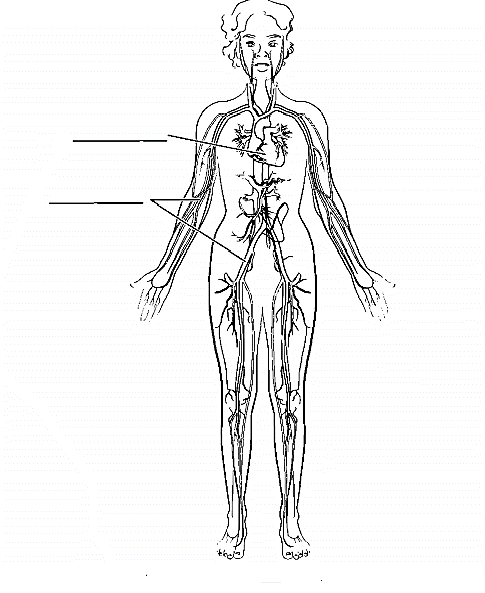 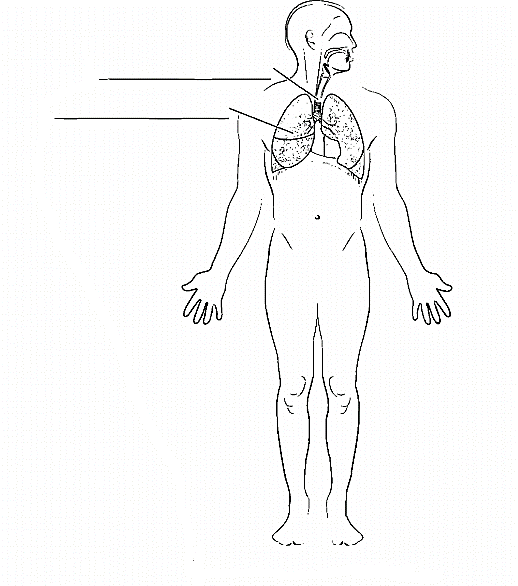 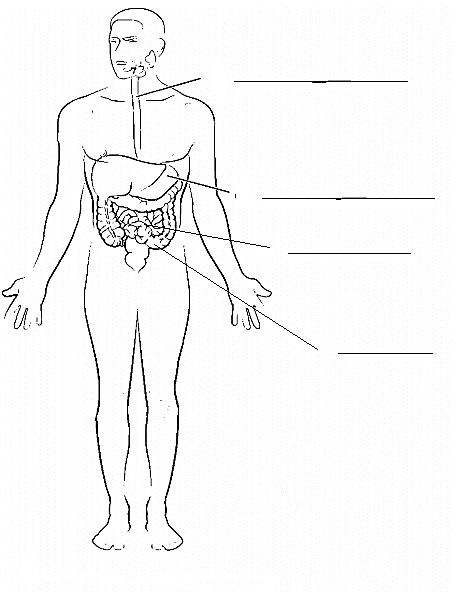 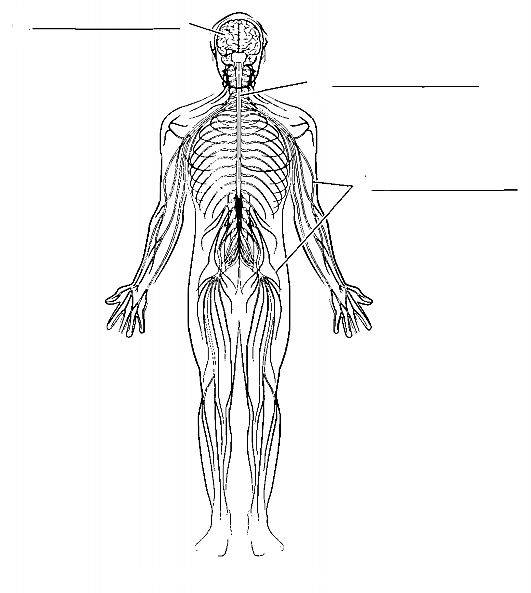 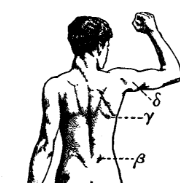 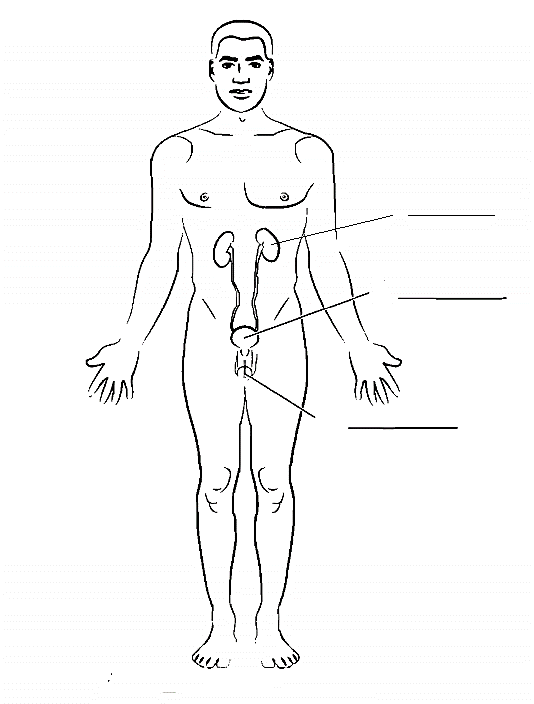 Function of this System:How does this function help maintain HOMEOSTAIS?Additional Information about this system:System Name:Function of this System:How does this function help maintain HOMEOSTAIS?Additional Information about this system:System Name:Function of this System:How does this function help maintain HOMEOSTAIS?Additional Information about this system:System Name:Function of this System:How does this function help maintain HOMEOSTAIS?Additional Information about this system:System Name:Function of this System:How does this function help maintain HOMEOSTAIS?Additional Information about this system:System Name:Function of this System:How does this function help maintain HOMEOSTAIS?Additional Information about this system:System Name:Function of this System:How does this function help maintain HOMEOSTAIS?Additional Information about this system:System Name:Function of this System:How does this function help maintain HOMEOSTAIS?Additional Information about this system:System Name: